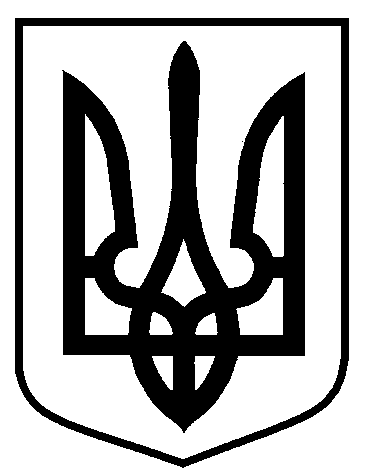 Сумська міська рада		Виконавчий комітетРІШЕННЯвід                            № На підставі заяв щодо розміщення соціальної реклами, що надійшли від замовників, відповідно до розділу 9 Правил розміщення зовнішньої реклами                  на території міста Суми, затверджених рішенням виконавчого комітету Сумської міської ради від 17.12.2013 № 650 (зі змінами), статей 12, 16 Закону України «Про рекламу»,  керуючись підпунктом 13 пункту «а» статті 30 та частиною першою статті 52 Закону України «Про місцеве самоврядування в Україні»,  виконавчий комітет Сумської міської радиВИРІШИВ:1.  Дозволити розміщення соціальної реклами на встановлених у місті Суми рекламних засобах замовникам згідно з додатком до цього рішення.2.  Управлінню архітектури та містобудування Сумської міської ради  (Кривцов А.В.) здійснити коригування щомісячної плати за користування місцями розміщення рекламних засобів для власників спеціальних конструкцій, на яких буде розміщена соціальна реклама, згідно з додатком до цього рішення. 3.  Контроль за виконанням цього рішення покласти на першого заступника міського голови Войтенка В.В.Міський голова 								           О.М. Лисенко    Кривцов 700-103     Розіслати: Кривцову А.В.Про розміщення соціальної реклами в місті Суми